Australian Capital TerritoryCorrections Management (Compressed Air Breathing Apparatus) Policy 2019Notifiable instrument NI2019-155made under the  Corrections Management Act 2007, s14 (Corrections policies and operating procedures)1	Name of instrumentThis instrument is the Corrections Management (Compressed Air Breathing Apparatus) Policy 2019.2	CommencementThis instrument commences on the day after its notification day.3	PolicyI make this policy to facilitate the effective and efficient management of correctional services.4	RevocationThis policy revokes the Corrections Management (Compressed Air Breathing Apparatus) Policy 2011 [NI2011-122]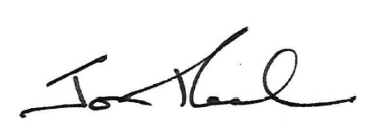 Jon PeachExecutive Director ACT Corrective Services21 March 2019Contents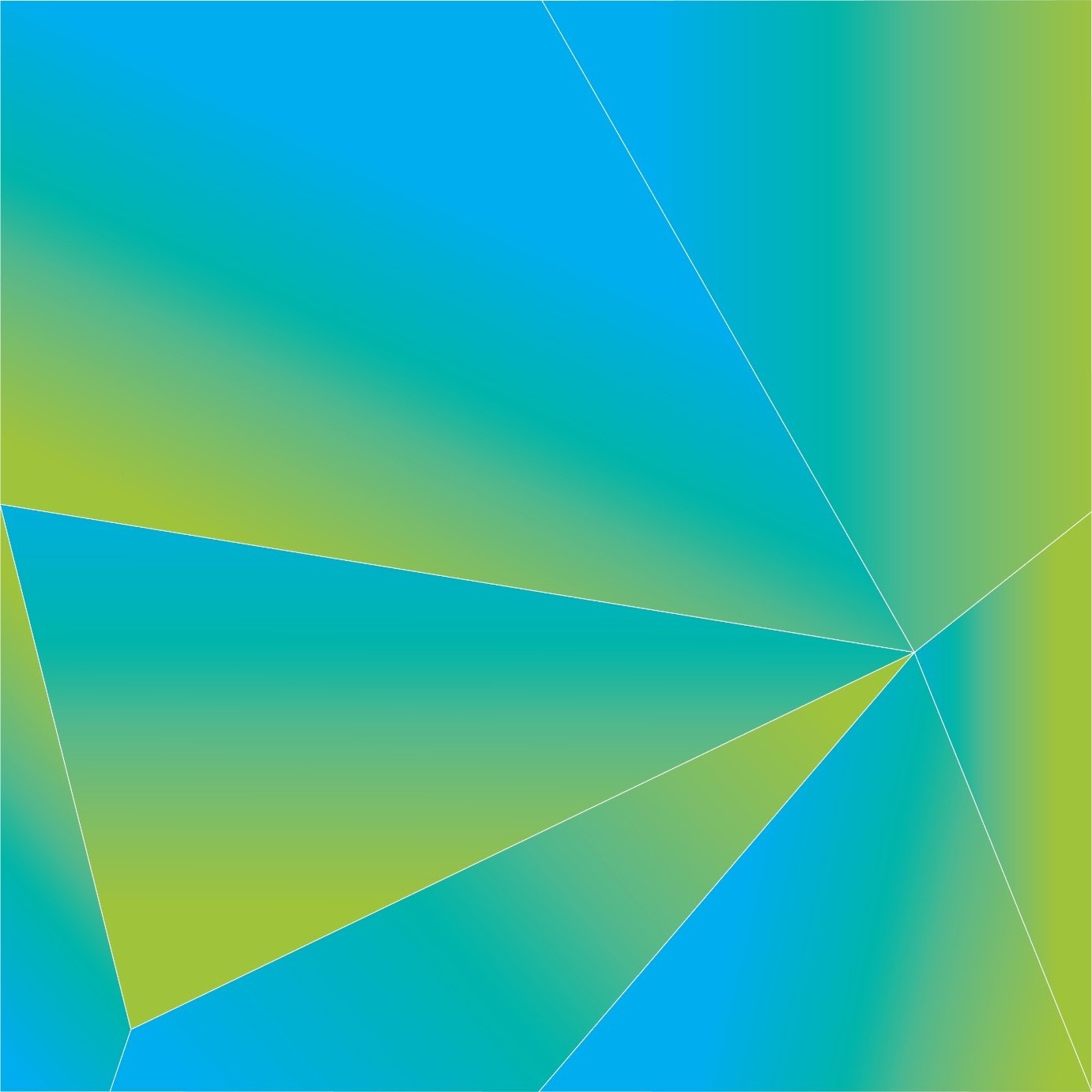 1	PURPOSE	32	SCOPE	33	PRINCIPLES	34	COMPRESSED AIR BREATHING APPARATUS (CABA)	35	SMOKE HOODS	46	INSPECTIONS	47	TRAINING	48	RELATED DOCUMENTS	5PURPOSEACT Corrective Services (ACTCS) is committed to ensuring that staff members have access to suitable protective equipment in the event of a fire or emergency incident in a correctional centre. This policy provides instructions for the appropriate use and maintenance of Compressed Air Breathing Apparatus.  SCOPE This policy applies to all correctional centres in the ACT. PRINCIPLESThe use of Compressed Air Breathing Apparatus (CABA) equipment by staff must only be for preservation of life (self and others) and not fire response.Staff must not use smoke hoods for any other purpose than to assist in self-evacuating a low oxygen or toxic environment, as to do so creates an unacceptable and high risk of potentially serious harm to the individual.COMPRESSED AIR BREATHING APPARATUS (CABA)CABA equipment allows operators to breathe in an environment that may be low in oxygen, contain smoke and/or toxic substances, natural gas or as the result of a fire.Staff will use CABA equipment to self-evacuate and evacuate other staff and detainees in the event of a fire.CABA equipment must be located in all buildings that detainees cannot self-evacuate and according to any direction of the General Manager Custodial Operations.CABA equipment will be utilised where necessary by CABA teams comprised of two officers.In order to ensure safe use of CABA equipment, staff must satisfy themselves that any facial hair, including beards, does not compromise the seal of the apparatus and create a risk of exposure to smoke or gases.SMOKE HOODSSmoke hoods are located in all Officers’ Stations and are available for staff to use when exiting a low oxygen or toxic environment. Staff must not use smoke hoods for response purposes and instead deploy CABA equipment for this purpose. Smoke hoods provide filtered air for approximately 15 minutes from activation.INSPECTIONSThe Fire Protection Manager must:inspect all CABA equipment each week and complete a record in the Compressed Air Breathing Log Book;ensure a stocktake of all CABA equipment is completed each week and provided to ACT Fire and Rescue (ACTF&R) using the AMC Breathing Apparatus Equipment Location form; andliaise with ACTF&R:on the maintenance or replacement of CABA equipment;when any CABA equipment requires cleaning or decontamination; andwhen a minimum of four breathing apparatus cylinders require refilling.Staff must inspect smoke hoods as part of the security checks under the Security Checks Operating Procedure.TRAININGThe General Manager Custodial Operations will ensure that all custodial officers maintain current training in the use of CABA equipment. Mandatory training requirements for custodial officers are as follows:one (1) full day initial training; andone (1) half-day refresher course each year.All training records will be retained by the Training and Development Unit in accordance with the Territory Records Act 2002.RELATED DOCUMENTSA – Compressed Air Breathing Log BookB – AMC Breathing Apparatus Equipment Location  C – Security Checks Operating Procedure.Jon Peach 
Executive Director 
ACT Corrective Services 
21 March 2019Document detailsCriteriaDetailsDocument title:Corrections Management (Compressed Air Breathing Apparatus) Policy 2019    Document owner/approver:Executive Director,  ACT Corrective ServicesDate effective:The day after the notification date Review date:Three years after the notification date Compliance with law:This policy reflects the requirements of the Corrections Management (Policy Framework) Policy 2019Responsible officer: General Manager Custodial OperationsVersion Control Version Control Version Control Version Control Version no. Date DescriptionAuthorV1January-19First IssuedP Cubitt